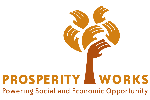 Matched Savings Fund Business Plan Checklist(This form MUST be attached to all business plans submitted for review through the New Mexico Assets Consortium or Prosperity Works)Checklist:REVIEWER NOTES:SBDC REVIEWER SIGNATURE:  (Only to be signed when business plans is complete for NMAC/PW)___________________________		___________________________SBDC Reviewer Printed Name		SBDC Reviewer SignatureDate Reviewed:Reviewing Org.:Reviewer(s):Reviewer(s):IDA Saver:   IDA Saver:   Completed (check off ONLY if completed)Description of Items:BUSINESS PROFILE (type of service, product, industry)     Type of Business     Legal Status     Identified Target Market     Business Goals     Proposed Use of FundsMARKETING PLAN (advertising methods)     Other Publicity Methods     Timeline for ImplementationFINANCIAL STATEMENTS     Past year income statements ( if applicable)     Past year balance sheet ( if applicable)     Projected Income Statements (Must forecast 2 years)     Current YTD Balance Sheet     Projected Balance Sheet (taking into account IDA funds disbursed)     Vendor Estimates for each  purchase listed on the proposed use of funds     Projected  Cash Flow Statements